1、产品应用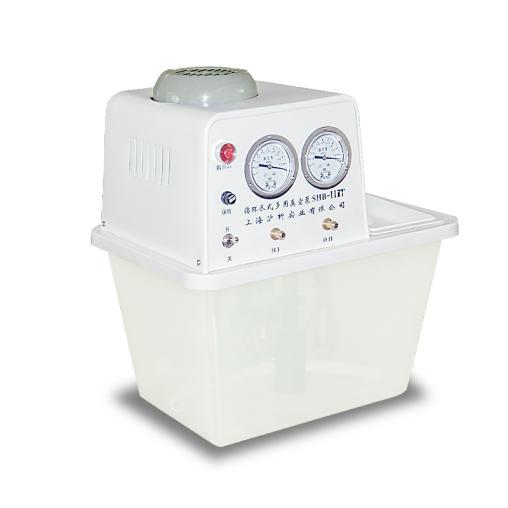 循环水式多用真空泵是以循环水作为工作流体，利用射流产生负压原理而设计的一种新型多用真空泵，为化学实验室提供真空条件，并能向反应装置提供循环冷却水。循环水式多用真空泵广泛应用于蒸发、蒸馏、结晶、过滤、减压、生化等作业，是大专院校、医药化工、食品加工等领域实验室的理想设备。2、产品特点体积小 重量轻 外观美。电机重要的核心部分采用高品质不锈钢轴芯大大增加产品耐用性。特制的流体消声器，减少水中气体，使真空度更高更稳；减少气液摩擦，降低噪声。双抽头，双表显，可单独或者联并使用增加使用多样性。外观采用ABS工程塑料一体成型结构更稳定，阻抗更低，因此就具有更高的工作运行效率。局部密封处理，具有抗氧化性、耐油性、耐腐蚀性和耐大气老化等特性。技术参数型号SHB-IIIT货号1013002001功率180W流量80L/min扬程10m最大真空度（Mpa）-0.098（2Kpa）单头抽气量10L/min抽气头数
2个安全功能
止回阀机壳材质 
塑料水箱容积15L水箱材质PP电源1-110V，60HZ 或 220-240V，50/60HZ外形尺寸385*280*420mm包装尺寸430*320*510mm净重10kg毛重12kg